ADG  A/1 – AGUERREBERRY, Camila“Desarrollo de Branding para productos regionales cárnicos” – Corrientes – 2017 – 179 p. – Contiene CDBRANDING – ESTRATEGIA DE COMUNICACIÓN – IDENTIDAD CORPORATIVA – PACKAGING – PRODUCTO – ESTRATEGIA TRANSMEDIA – CONSUMO – COMPETENCIA – MERCADO – IDENTIDAD – MEDIOS DIGITALES – INDUSTRIA – ENVASE - EMBALAJEDirector: Alcides GarófoloDG  A/2 – ARÉVALO, Marcela Alejandra“Comunidades Tecnosociales: aplicación móvil para la comunidad de celíacos de Corrientes y Resistencia” – Corrientes – 2018 – 60 p. – Contiene CDCELÍACOS – IMAGEN CORPORATIVA – APLICACIÓN MÓVIL – ARQUITECTURA INFORMACIONAL – TIPOGRAFÍA – WIREFRAMES – PALETA CROMÁTICA – ICONOGRÁFICA – USABILIDAD – PIEZA DIGITAL – REDES SOCIALESDocente: Strycek, LudmilaBDG  B/1 – BANCALARI, Nicolás“Plan de social media marketing empresa: hotspring” – Corrientes – 2018 – 95 p. – No Contiene CDEMPRESA – HOTPSRING – MARCA - MARKETING – MERCADO – MEDIOS DE COMUNICACIÓN - Director: Sebastian PobereznyCDG  C/1 – CASTAÑARES, María de los Angeles  “Campaña de Bien Público con Fines Inclusivos: intervención gráfica y estrategia comunicacional – Dirección General de Políticas de Género y Diversidad” - Corrientes – 2017 – 91 p. – Contiene CD – Ilustrado  - 1 copia Saénz PeñaCAMPAÑA – BIEN PUBLICO – ESTRATEGIA COMUNICACIONAL – ESTEREOTIPOS – ADOLESCENTES – CAMPAÑA SOCIAL – MUNICIPIO – COMUNICACIÓN VISUAL – NUEVOS MEDIOS - MEDIOSAsesora: Mariela CarreriDG  C/2 – CABALLERO,  Germán“Identidad y Comunicación: Club Atlético Libertad” - Corrientes – 2017 – 96 p. – Contiene CD - IlustradoCOMUNICACIÓN – IDENTIDAD – CLUB – REDES SOCIALES – SEÑALIZACION – SITIO WEB – ARQUITECTURA DE LA INFORMACION – WIREFRAMES – CONTEXTO SOCIO-CULTURAL – CONTEXTO ECONOMICODocente: Ludmila StrycekDG  C/3 – COMACHI,  Sabrina Patricia“El Diseño Gráfico como herramienta de comunicación aplicada a la gestión del turismo” - Corrientes – 2016 – 31 p. – Contiene CD – Ilustrado - GráficosDISEÑO GRAFICO – COMUNICACIÓN – TURISMO – ESTRATEGIA COMUNICACIONAL – SITIO WEB – FOLLETERIA – TOTEM – FANPAGE – MEDIOS DEDIFUSION – REDES SOCIALES - Directora: María Eugenia CuenyaDG  C/4 – CUSTIDIANO,  María Belén“Corrientes Ciudad: Desarrollo de Citybranding para fomentar el Turismo” - Corrientes – 2017 – 65 p. – No Contiene CD - IlustradoCORRIENTES – TURISMO – IDENTIDAD VISUAL – MARCA – CITYBRANDING – COMUNICACIÓN – PROMOCION TURISTICA - Director: Marcelo GalarzaEDG  E/1 – ESCOBAR, Chloé Victoria“Identidad y comunicación visual del Ministerio Cultura Real” – Corrientes – 2017 – 76 p. – Contiene CD – Ilustrado – Contiene 3 sobre de FolleteríaIDENTIDAD VISUAL – ESTRATEGIA COMUNICACIONAL – IDENTIDAD INSTITUCIONAL – COMUNICACIÓN GRAFICA – PUBLICO – COMUNICACIÓN – REDES SOCIALES – SPOT AUDIOVISUALDirector: Martín Gomez KennedyFDG  F/1 – FIAT, María Florencia“Taragûí Rock” – Corrientes – 2015 – 86 p. – Contiene CDTARAGUI ROCK – INDUCTRIA – CULTURA – IDENTIDAD – COMUNICACIÓN VISUAL – ESTRATEGIAS – PUBLICO – MEDIOS – COMUNICACIÓN DIGITAL – COMUNICACIÓN TRADICIONALDirector: Alcides GarófoloGDG  G/1 – GONZÁLEZ CABAÑAS,  J. Octavio“La experiencia de usuario y el uso de elementos 3D en Ecommerce” – Corrientes – 2017 – 85 p. – No Contiene CDE-COMMERCE – 3d – USUARIO – VIRTUALIDAD – DISEÑO GRAFICO – EXPERIENCIA DEL USUARIODG  G/2 – GOMEZ, Jessica M. E.“Arandú Raity: Centro Cultural UCP” – Corrientes – 2016 – 115 p. – Contiene CD - IlustradoARTE – DANZA – MUSICA POPULAR – CENTRO CULTURAL – PUBLICO – IDENTIDAD CORPORATIVA – IDENTIDAD VISUAL - IMAGEN – SEMIOSIS – MEDIOS DE COMUNICACIÓN Directora: Luciana Ramírez FaríasDG  G/3 – GARCIA ZACARIAS, Sofía“Identidad visual y estrategia comunicacional de un evento cultural: Feria Popular del Libro” – Corrientes – 2016 – 83 p. – Contiene CDFERIA DEL LIBRO – INDUSTRIA CULTURAL – IDENTIDAD – IDENTIDAD VISUAL – COMUNICACIÓN – DISEÑO DE INFORMACION – SEÑALETICA – IDENTIDAD VISUAL – IDENTIDAD CORPORATIVA – ESTRATEGIA COMUNICACIONAL – USUARIO Director: Martín Gomez KennedyDG  G/4 – GAMBOA,  Agustina“Estrategia de comunicación de material  interactivo educativo, para fomentar la preservación de la fauna autóctona del  litoral” – Corrientes – 2017 – 112 p. – No Contiene CD – Ilustrado – Contiene fichas infantilesESTRATEGIA DE COMUNICACIÓN – PRESERVACION DE LA FAUNA – LITORAL ARGENTINO - Director: Sebastián PovereznyDG  G/5 – GOMEZ,  Florencia“Restyling y desarrollo de estrategia de comunicación de la marca Aguas del Pago” – Corrientes – 2018 – 95 p. – Contiene CD – Ilustrado RESTYLING – ESTRATEGIA DE COMUNICACIÓN – IDENTIDAD – IMAGEN CORPORATIVA – BRANDING – PACKAGING - ETIQUETAProfesor: Alcides GarófaloKDG  K/1 – KURZ,  Karen“Estrategia de comunicación en medios digitales. Caso: Club de Regatas” – Corrientes – 2017 – 100 p. – No Contiene CD - IlustradoCOMUNICACIÓN – CLUB DE REGATAS CORRIENTES – SOCIOS – COMUNICACIÓN VISUAL – PLAN DE COMUNICACIÓN – ESTRATEGIA COMUNICACIONAL – MEDIOS DIGITALES – REDES SOCIALES – SITIO WEB Director: Martín Gomez KenedyLDG  L/1 – LEZCANO JACIUK,  Jorge Patricio“Partido Ya! El uso de Apps y E-Commerce para la Autogestión de Servicios: el caso del alquiler de canchas en Corrientes” – Corrientes – 2017 – 54 p. – Contiene CDCANCHAS DE FUTBOL – FUTBOL 5 – CONTEXTO CULTURAL – NEGOCIOS – E-COMMERCE – ALQUILER DE CANCHAS – USUARIOS Directora: Luciana Eugenia Ramirez FariasDG  L/2 – LAZZARINI,  Julieta“Rediseño de identidad y estrategia comunicacional: Fundación Hocicos Curiosos” – Corrientes – 2017 – 95 p. – Contiene CDIDENTIDAD – IDENTIDAD VISUAL – CONTEXTO ECONOMICO – CONTEXTO SOCIOCULTURAL – COMUNICACIÓN – PUBLICO – MEDIOS – COMUNICACIÓN DIGITAL – REDES SOCIALES – COMUNICACIÓN INTERNA DG  L/3 – LAZZARINI,  Andrea“Re-styling y diseño de estrategia  comunicacional  para ONGS: CONIN Corrientes” – Corrientes – 2017 – 50 p. – Contiene CDESTRATEGIA COMUNICATIVA – ORGANIZACIÓN NO GUBERNAMENTAL – CENTRO DE PREVENCION – CONIN – PROBLEMÁTICA SOCIAL Director: Alcides GarófaloMDG  M/1 – MORENO FLORES,  Camila Araceli“Diseño Editorial con incorporación de realidad aumentada” – Corrientes – 2017 – 75 p. – Contiene CDLIBROS ANALOGICOS – NUEVA TECNOLOGIA – JOVENES – LECTURA – ENTRETENIMIENTO – DISEÑO GRAFICO – EDITORIAL – PUBLICO – MUNDO DIGITAL  Directora: Luciana Eugenia Ramirez FariasDG  M/2 – MALDONADO YONNA,  Patricio “Ciudad activa, campaña 306º sobre la aplicación móvil  ciudad activa” – Universidad Católica de Valencia _ San Vicente Mártir   – 2018 –   114 p. – No Contiene CDCIUDAD ACTIVA – MARKETING – MERCADO – CONSUMIDOR – MARCA – VIDEO CORPORATIVA – WEB CORPORATIVA – APP CORPORATIVA – REPORTE FOTOGRÁFICO – PROMOCION Profesor: Fernando Tamarit CoboDG  M/3 – MARTINA, Geraldine “Barreras visuales en la accesibilidad y la percepción del color en sitios web regionales”   – 2018 –   70 p. –  Contiene CDACCESIBILIDAD – PSICOLOGIA DEL COLOR – EXPERIENCIA DEL USUARIO – DEFICIENCIAS VISUALES – USABILIDAD – WEB – TECNOLOGÍA – SITIO WEB – COMUNICACIÓN -  SERVICIO ONLINENDG  N/1 – NEUMANN,  Paul B.“JAFE: Identidad visual y estrategia de comunicación” – Corrientes – 2018 – 58 p. – No Contiene CDJAFE – BANDA MUSICAL – RECITAL - IDENTIDAD VISUAL – RECURSO GRAFICO -  ESTRATEGIA COMUNICACIONAL – DISEÑO – DISCO Director: Martín K. GomezPDG  P/1 – PRONSSSATO,  Ana Sol“Sistema de señalización institucional” – Corrientes – 2017 – 68 p. – Contiene CDSISTEMA – SEÑALIZACION – ORGANIZACIÓN – DISEÑO GRAFICO – UCP – SEÑALETICA – COMUNICACIÓN Docente: Ludmila StrycekRDG  R/1 – RUSSO,  María Lorena“Desarrollo identidad corporativa: Empresa Lorraine . Creación de tienda online, plan de marketing, estrategias de comunicación en redes sociales” – Corrientes – 2017 – 104 p. – No Contiene CDIDENTIDAD VISUAL – PRODUCTO TEXTIL – MARCA – MERCADO REGIONAL -  CUSTOMIZACION TEXTIL – COMUNICACIÓN VISUAL – IDENTIDAD CORPORATIVADirector: Martín Gómez KenedyDG  R/2 – REPARAZ,  Juan María“Diseño web y estrategia en redes sociales: Empresa /Comitente real, Nordemaq” – Corrientes – 2017 – 92 p. – Contiene CD - IlustradoCOMUNICACIÓN DIGITAL – ESTRATEGIA DE EVALUACION – ESTRATEGIA COMUNICACIONAL – MEDIOS DIGITALES – NORMAQ – REDES SOCIALES – DISEÑO WEB – PÚBLICO – CLIENTE Directora: Luciana Eugenia Ramirez FaríasDG  R/3 – RAMOS,  Cristian“Realidad aumentada como herramienta de innovación en el sector inmobiliario” – Corrientes – 2018 – 50 p. – Contiene CD - IlustradoINMUEBLE – ESTRATEGIA – COMERCIALIZACION – COMPRA – ECONOMIA – INTERFACE – WIREFRAME – MARCADORES - Directora: Luciana Eugenia Ramirez FaríasSDG  S/1 – SEILLANT,  Carlos“Estrategia de identidad y comunicación digital de la comparsa  Ará  Berá” – Corrientes – 2017 – 83 p. – Contiene CD - IlustradoIDENTIDAD – COMUNICACIÓN DIGITAL – COMPARSA – ARA BERA -  - USUARIO – SITIO WEB – REDES SOCIALES -  Docente: Ludmila StrycekDG  S/2 – SILVA ALEMAN,  María Elisa“Prevención de embarazos no planificados” – Corrientes – 2017 – 58 p. – Contiene CD - IlustradoSISTEMA GRAFICO – EDUCACION SEXUAL – PREVENCION – EMBARAZO NO PLANIFICADO – JOVENES – NIVEL SECUNDARIO – PROBLEMÁTICA SOCIAL – CORRIENTES – METODOS ANTICONCEPTIVOS – SOPORTE GRAFICODocente: Marcelo Gabriel GalarzaDG  S/3 – SARASOLA,  María Lucía“Rediseño de packaging y reposicionamiento de yerba mate Primicia” – Corrientes – 2018 – 119 p. – Contiene CD - IlustradoYERBA MATE - IDENTIDAD – PACKAGING - REDISEÑO – RELANZAMIENTO - CONSUMIDORDirector: Luciana Ramírez FaríasDG  S/4 – SANTA JULIANA,  María Agustina“Platería Lossada: Re-Styling y diseño de aplicación” – Corrientes – 2018 – 86 p. – Contiene CD - IlustradoEMPRESA – DISEÑO - IDENTIDAD – APP – WEB – REDES – ESTRATEGIAS - BRANDINGDirector: Luciana Ramírez FaríasDG  S/5 – SCHMIDT,  Griselda Gabriela“Cucha Cucha” – Corrientes – 2018 – 62 p. – No Contiene CD - IlustradoMASCOTAS - IDENTIDAD – IMAGEN – COLORES – TIPOGRAFIA – REDES SOCIALES – COMUNICACIÓN – CUIDADORES – DUEÑOS Director: Strycek, LudmilaTDG  T/1 – TOGNOLA,  Agustín Tadeo“Yo Llego” – Corrientes – 2015 – 50 p. – Contiene CD - IlustradoTRANSPORTE PUBLICO – DISEÑO DE INFORMACION – ACCESIBILIDAD A LA INFORMACION – INTERFAZ – USUARIOS – DISEÑO DE INTERACCIONDocente: Sebastian PoberezeznyDG  T/2 – TAUA, Mauricio“Rediseño de identidad y comunicación visual: Institución Privada de salud: Sanatorio Curuzú cuatiá” – Corrientes – 2017 – 53 p. – No Contiene CD - IDENTIDA VISUAL – EMPRESA NECESIDAD COMUNICACIONAL – SANATORIO – CURUZÚ CUATIÁ – PUBLICO – COMUNICACIÓN – MEDIOS DIGITALES – INFORMACION – SERVICIOS – PACIENTE VDG  V/1 – VILLALBA ,  Valeria V. B.“La gráfica en la exhibición de museo” – Corrientes – 2017 – 43 p. – No Contiene CD - IlustradoMUSEO – MUESTRAS – INDICADORES – SEÑALIZACION - DISEÑO DE INFORMACION – TECNOLOGIA – DISEÑO GRAFICODocente: Sebastian Poberezezny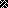 